ОБЩЕСТВЕННЫЙ 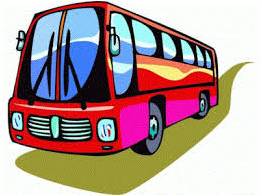                         ТРАНСПОРТ,                        АВТОМОБИЛЬ       Нашу повседневную жизнь невозможно представить без автомобилей, городского транспорта, поездов и самолетов. Ежедневно нам приходиться пользоваться транспортом, переходить дорогу, и мы даже не подозреваем, что это    может представлять для нас опасность. Каждый год под колесами машин погибают сотни человек, не считая покалеченных и травмированных. Но и без транспорта невозможно представить нашу жизнь. Как добраться до школы, навестить родственников, доехать до цирка, кинотеатра, если не будет ни автобусов, ни троллейбусов, ни трамваев, ни поездов метро? Как попасть в деревню, в другой город или страну без поездов, самолетов и кораблей? Конечно, транспорт нам необходим, однако, пользуясь им, нужно помнить о мерах безопасности. Согласитесь, нередко можно увидеть, как некоторые рискуют перебегать улицу на красный свет перед мчащимися автомобилями. Выходя на улицу, пользуясь транспортом, мы часто не придерживаемся определенных правил безопасности, которые появились в результате анализа тысяч и тысяч аварий и происшествий.          Главная цель этих правил - сохранить твою жизнь.          Тебе, как пешеходу, следует запомнить несколько важных правил:                                                                                                                           наиболее  опасны   на дороге   перекрестки,   скоростные  участки движения,    зоны    ограниченной    видимости,    участки    дорог    с затруднениями для движения (ремонт дороги, гололед) - на них нужно быть особенно внимательным;    никогда не переходи улицу на красный свет, даже если не видно машин – в первую очередь нужно научиться самому соблюдать правила, а потом требовать этого от других;	    переходи дорогу, предварительно посмотрев в обе стороны - сначала налево,     потом направо;    не выбегай на дорогу из-за препятствия (стоящего у обочины
транспорта, высокого сугроба). Водитель не сумеет затормозить при твоем неожиданном появлении;	    на остановке, переходя дорогу, автобус и троллейбус обходи сзади,
а трамвай - спереди;	I    ходи только по тротуару, если же тротуара нет и тебе приходиться идти по обочине дороги, выбирай ту ее сторону, по которой машины идут тебе навстречу;    никогда не рассчитывай на внимание водителя, надейся только на себя! Обычно на остановках городского транспорта (особенно в часы пик) собирается много людей. Когда подходит автобус, троллейбус или трамвай, многие стремятся любым способом опередить остальных. Кто-то, рискуя жизнью, выскакивает на проезжую часть сам, кого-то может вытолкнуть на дорогу толпа, и слишком нетерпеливый человек нередко оказывается под колесами автобуса, троллейбуса или трамвая. Машина не может остановиться сразу - это нужно помнить. Поэтому старайся не подходить близко к проезжей части при подъезжающем транспорте. Попав в салон троллейбуса, автобуса или трамвая, не спеши садиться - ведь вокруг есть люди значительно старше тебя. Занимай место, когда остались свободные сиденья. Если едешь стоя, осмотрись, выбери место, где тебе никто не будет мешать. Посмотри, где расположены аварийные выходы (на них указывают специальные надписи) - пригодиться на случай аварии или пожара.         Находясь в общественном транспорте, веди себя следующим образом:    если  нет свободных мест,  постарайся стоять в центре прохода. Держись      рукой за поручень во время движения, иначе при толчке ты рискуешь потерять равновесие, а в случае резкой остановки - упасть или удариться;    не забывай про свою сумку, держи ее спереди себя;    не стой возле выхода, так как именно здесь тебя могут ограбить (воры -карманники чаще всего действуют вблизи выхода); кроме этого в случае давки, тебя могут случайно вытолкнуть на проезжую часть, если двери будут неплотно закрыты.Выходя из транспорта, старайся не толкаться, не наступать пассажирам на ноги и не попасть под колеса. Заметь, что и воспитанные и осторожные люди в этой ситуации могут вести себя не одинаково.Троллейбус и трамвай - наиболее безопасные виды транспорта, так как
они движутся по одной линии (по рельсам или вдоль проводов) с относительно
небольшой скоростью. Однако электричество, благодаря которому работают их двигатели, создает угрозу поражения электрическим током. Вероятность этого возрастает в дождливую погоду. Поэтому в троллейбусе и трамвае наиболее безопасны сидячие места. Если при входе тебя ударило током (укол, покалывание в руке или ноге), ни в коем случае не входи в салон этого транспорта и дождись другого.Автобус способен свободно маневрировать в потоке транспорта, что может вызвать неожиданные толки. Водитель иногда резко тормозит, реагируя на дорожную ситуацию, или круто поворачивает. Сохраняй повышенное внимание и следи за обстановкой. В случае аварии, если у выхода начинается паника и давка, можно воспользоваться аварийным окном: открыть его можно, выдернув за кольцо специальный шнур и выдавив стекло. Если автобус упал в реку, соблюдай хладнокровие и не стремись сразу покинуть салон - встречный поток воды не даст тебе этого сделать. Подожди несколько секунд, пока салон не заполниться водой. Если двери закрыты, вспомни, как можно воспользоваться аварийным окном. Открой его или выбей, задержи дыхание и выныривай. 